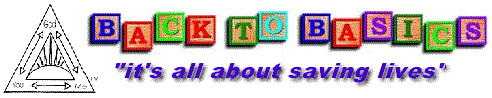 WALLY’S FAREWELL TOUR, DON’T MISS IT!2 Hours from  and , 1 Hour from Monroe St. AA of Coldwater, MI invites you(and your sponsor & sponsees) to:Take All 12-Steps in One Day!Using an original AA format from the 1940’s 
(This is an “open meeting” for “anyone or everyoneinterested in a spiritual way of life.”)Presentations by: Wally P., Tucson, AZ - A.A. Archivist and Historian
Wally P. has spent years researching, interviewing, documenting, and archiving the original A. A. program of recovery that produced a 50-75% recovery rate during our “early days.”  Wally P. has announced he will not be continuing to personally present this seminar in the future. This may be the last chance to gain insights from Wally P. personally. Don’t miss this opportunity.SATURDAY, June 4, 2011
Back to Basics Seminar ~ 9:00 a.m. – 5:00 p.m. (lunch included) 
SUNDAY, June 5, 2011
 How to Listen to God ~ 11th Step Workshop ~ 1:00 - 2:30 p.m.Location:   ~ LIMITED SEATING****LIMITED SEATING****LIMITED SEATING Please get your tickets while they are still available. $20 donation (checks payable to “Monroe St. AA”) will include the Back to Basics Seminar, How to Listen God Workshop, Saturday Lunch, 20+ Handouts, and a Guidance Journal.
Mail your checks to:  ~ Coldwater, Mi 49036(Scholarships are available for those who cannot afford the suggested donation)For ticket & Lodging info, e-mail:  nancy@chicagopikeinn.comor call  K.  517-279-8744